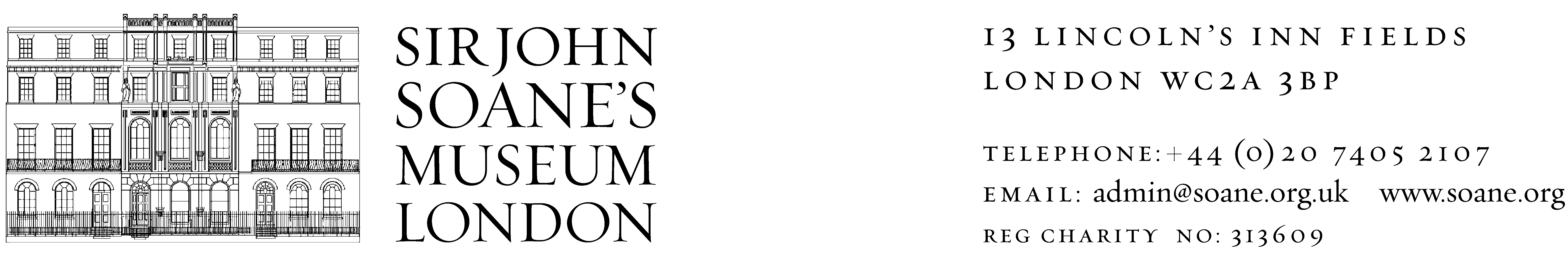 Soane Youth Panel MemberSir John Soane’s Museum, London, UKAbout usSir John Soane, the son of a bricklayer, became one of the most celebrated architects of his day. When he died in 1837, he left the home that he designed to the public. Today the Museum fulfils his wish and presents his collection of art, sculptures, books and furniture as it was in 1837, so visitors can step back in time into his beautiful and unusual house. Role overviewThe Youth Panel is a group of young people aged 15–24 who help the Museum shape activities, events and opportunities, particularly those we offer for a younger audience. Launched in 2016, the panel has become an important way for the Soane to engage their work with young people. The panel has worked on several projects from developing a youth-focused evening event to creating artwork and online content as part of exhibitions, for example The Architectural Drawing Prize 2020: https://www.soane.org/architecture-drawing-prize/architecture-drawing-prize-2020. How much time do you need to donate?We encourage all members to commit to attending monthly meetings. We are open to different lengths of participation, but as a guide young people often stay with the panel for 6 months and you can stay for as long as you like, up until your 25th birthday.  The Youth Panel currently meets either in person or via Zoom on a Wednesday at 4.30-6.30pm, we do not do hybrid meetings. The roleYou will have the opportunity to collaborate with a wide variety of Soane staff as they develop new and exciting projects. All activities that you take part in are created and developed in line with individual members' interests and skill needs. We focus on providing you with transferable skills that you can take forward into whatever career you choose for the future. We’re looking for someone who is:Aged 15 - 24Happy to work as part of a teamInterested in learning new skills Keen to make Museums more accessible to young peopleHappy to attend training sessions via Zoom, including a digital welcome day, before you startWhat you’ll gain from being a part of the Youth Panel:Training – this will include a welcome day training session and may also include project specific trainingInvitations to take part in talks and events as part of the Volunteer programmeSupport from experienced staff including the Volunteer Manager, Learning Officer and Learning ManagerInformation about opportunities and events aimed at young people from other organisationsReimbursement for out-of-pocket travel expenses up to a maximum of £12.50 per day.How to applyTo apply please fill out the registration form and email it to Learning Manager Lettie Mckie at  lmckie@soane.org.uk We welcome applicants from all sections of the community, as we want to reflect the diverse demographics of London residents. You don’t need to have volunteered before or visited Sir John Soane’s Museum, or any Museum. Please register your interest by 24 Nov. We plan to organise informal discussions with you via Zoom or Microsoft teams for the week beginning 28th November. We won’t be able to offer informal discussions to everyone who applies but we will provide feedback on applications if it is requested. Those who are successful will then be able to attend the next meeting on Wednesday 7th December, which will be held online. Please contact the Learning Manager, Lettie Mckie if you have any questions about the role or need the registration form in a different format. If you have an access needs you would like to let us know about at this stage, please get in touch and we’ll be happy to answer any questions. 